«01»марта 2017г.                                        п. Яшкуль                                                       №  30 -рПлан по противодействию коррупции на территории Яшкульского сельского муниципального образования Республики Калмыкия на 2017 годВ соответствии с Законом Республики Калмыкия от 27 июня 2008 года № 18-IV-З «О противодействии коррупции в Республике Калмыкия» (с изменениями и дополнениями)Утвердить прилагаемый План по противодействию коррупции на территории Яшкульского  сельского муниципального образования Республики Калмыкия на 2017 год. Приложение.Поместить данное распоряжение на официальном сайте администрации Яшкульского сельского муниципального образования Республики Калмыкия.Контроль над исполнением настоящего распоряжения возложить на ведущего специалиста администрации Яшкульского сельского муниципального образования Республики Калмыкия Молокаеву М.Д.Глава Яшкульского сельскогомуниципального образованияРеспублики Калмыкия(ахлачи)                                                      Н.Г.ДаваевПриложение к распоряжениюадминистрации Яшкульского СМО РКот 07 марта 2017 года № 30-рПлан по противодействию коррупции на территории Яшкульского сельского муниципального образования Республики Калмыкия на 2017 годРАСПОРЯЖЕНИЕАДМИНИСТРАЦИИ ЯШКУЛЬСКОГО СЕЛЬСКОГО МУНИЦИПАЛЬНОГО ОБРАЗОВАНИЯРЕСПУБЛИКИ КАЛМЫКИЯ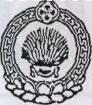 ХАЛЬМГ ТАҢҺЧИНЯШКУЛЬ СЕЛӘНӘМУНИЦИПАЛЬН БҮРДӘЦИН АДМИНИСТРАЦИНЗАКВР№Наименование мероприятияСроки исполненияОтветственные исполнители1Разработка проектов муниципальных нормативных правовых актов в сфере противодействия коррупции в случае принятия соответствующих федеральных нормативных правовых актов.По мере необходимостиОрганы местного самоуправления2Организация и проведение правовыми службами антикоррупционной экспертизы муниципальных нормативных правовых актов и их проектов в целях выявления в них коррупциогенных факторов и их последующего устраненияПостоянноОрганы местного самоуправления3Размещение на официальном сайте администрации Яшкульского  СМО РК проектов нормативных правовых актов Не позднее 10 рабочих дней со дня разработки проектовВедущий специалист4Приведение подразделов официального сайта, посвященных противодействию коррупции, в соответствие с установленным требованием к размещению и наполнению подраздела официального сайтаДо 1 маяВедущий специалист5Совершенствование работы антикоррупционных «горячих линий» на официальном сайте администрации Яшкульского СМО РК, позволяющих гражданам и представителям организаций сообщать об известных им фактах коррупции, в том числе на условиях анонимности.ПостоянноВедущий специалист6Определение уполномоченных по противодействию коррупции-специалистов органов местного самоуправления с наделением полномочиями по профилактике коррупционных и иных правонарушений1 кварталГлава администрации7Определение должностных лиц, несущих персональную ответственность за эффективность антикоррупционной работы1 кварталГлава (ахлачи)8Проведение обучающих семинаров среди муниципальных служащих администрации и подведомственных организаций по противодействию коррупции2,3 кварталГлава (ахлачи) 9Организация взаимодействия с общественными советами, совещательными органами к участию в антикоррупционных мероприятиях.ЕжеквартальноОрганы местного самоуправления10Осуществление контроля за целевым, рациональным и эффективным использованием бюджетных средств, в том числе в рамках реализации федеральных целевых программ, республиканских государственных программ приоритетных национальных проектов,  проектов, реализуемые на территории Яшкульского СМОПостоянноОрганы местного самоуправления11Разработка и размещение в зданиях органов местного самоуправления и подведомственных им организаций памяток для граждан об общественно опасных последствиях проявления коррупции, о порядке действий граждан при склонении к коррупционному поведению, с адресами официальных сайтов и контактными номерами телефонов, антикоррупционных «горячих линий».1 кварталВедущий специалист12Размещение в зданиях и помещениях, занимаемых органами местного самоуправления, подведомственными им государственными (муниципальными) организациями мини-плакатов социальной рекламы, направленных на профилактику коррупционных проявлений со стороны граждан и предупреждение коррупционного поведения муниципальных служащих.В течение годаВедущий специалист13Осуществление взаимодействия с правоохранительными органами при проведении проверок достоверности и полноты сведений о доходах, об имуществе и обязательствах имущественного характера и иных сведений, представляемых гражданами, претендующих на замещение должностей муниципальной службы.ПостоянноВедущий специалист14Проведение мониторинга качества предоставления муниципальных услуг, выработка предложений по повышению качества предоставления муниципальных услуг4 кварталВедущий специалист15Обеспечение своевременного представления муниципальными служащими, должности которых определены Перечнем, сведений о доходах, об имуществе и обязательствах имущественного характераДо 30 апреляВедущий специалист16Размещение сведений о доходах, об имуществе и обязательствах имущественного характера лиц, замещающих муниципальные должности, муниципальных служащих и членов их семей на официальном сайте органа местного самоуправленияДо 30 апреляВедущий специалист17Организация заседаний комиссии по соблюдению требований к служебному поведению муниципальных служащих и урегулированию конфликта интересов (при наличии оснований)По мере необходимостиПредседатель комиссии18Организация работы по разъяснению муниципальным служащим положений действующего законодательства Российской Федерации и Республики Калмыкия о противодействии коррупции, в том числе об уголовной ответственности за коррупционные правонарушения, об увольнении в связи с утратой доверия, о порядке проверки достоверности и полноты сведений, представляемых  муниципальными служащими в соответствии с действующим законодательствомЕжеквартальноГлава (ахлачи)19Осуществление контроля за соблюдением требований Федерального закона от 21.07.2005 № 94-ФЗ «О размещении заказов на поставки товаров, выполнение работ, оказание услуг для государственных и муниципальных нужд»В течение годаГлава (ахлачи)